ACTIVIDADES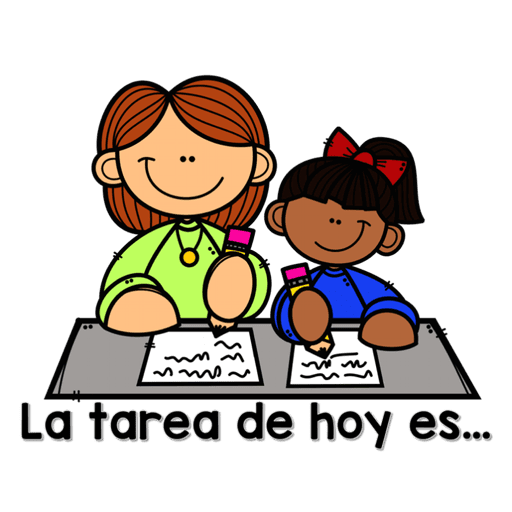 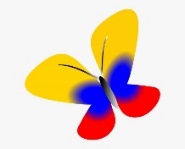 LUNES 9 DE NOVIEMBRE 7:00 a 8:00 am ÉTICA Agenda: Tema: PROYECTO AMARACTIVIDAD: En casa: Entrega del árbol y su reflexión, les recuerdo que deben hacerlo enviando foto de ambas cosas al interno del WhatsApp.  Aprovechen el tiempo para estudiar.  NOTA: Después de esta fecha no se recibirá 9:30 a 10:30 am LENGUA CASTELLANA:Agenda  Tema:   ANIVERSARIO DE BEATIFICACION ACTIVIDAD:Clase virtual: Hoy tendremos un momento especial de encuentro y reflexión, para conmemorar el primer aniversario de beatificación de nuestra Madre María Emili Riquelme.No olviden disponer del espacio y tener a mano: su desayuno, la velita y las tres siluetas de la mano, el corazón y la carita feliz. 10:30 a 11:30 MATEMÁTICASAgenda: Tema: SECUENCIAS DE FRACCIONES ACTIVIDAD: Clase virtual: Desarrollo de las paginas 210 Y 21111:30 a 12:00 RELIGIÓN 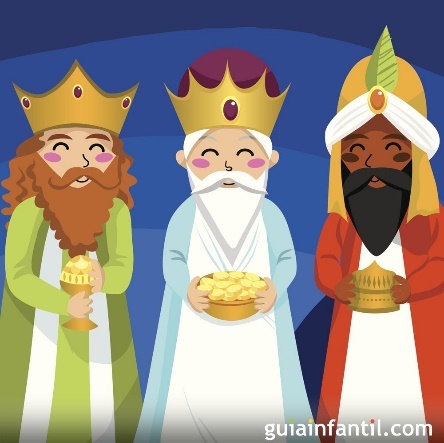 Agenda:Tema: EPIFANÍA ACTIVIDAD: Clase virtual: Lectura y desarrollo de páginas: 110, 111, 112 MARTES 10 DE NOVIEMBRE  7:00 a 8:00 am LENGUA CASTELLANA:Agenda  Tema: PALABRAS CON LLACTIVIDAD: En casa: Observa las reglas que encuentras a continuación, luego desarrolla las fichas 4 y 5 de la cartilla de ortografía, paginas: 13. 14. 15 y 16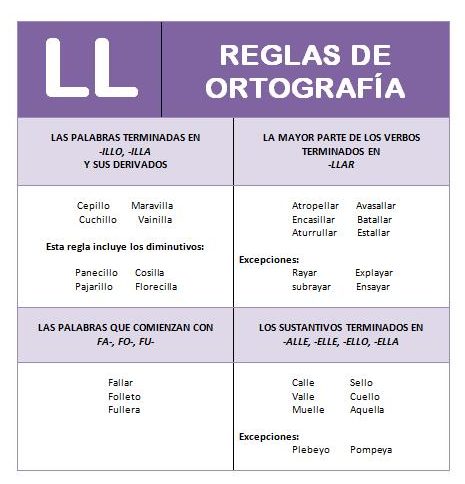 9:30 a 10:30 MATEMÁTICASAgenda:Tema: PROBABILILDAD ACTIVIDAD: Clase virtual: Explicación y desarrollo de las paginas 214 y 215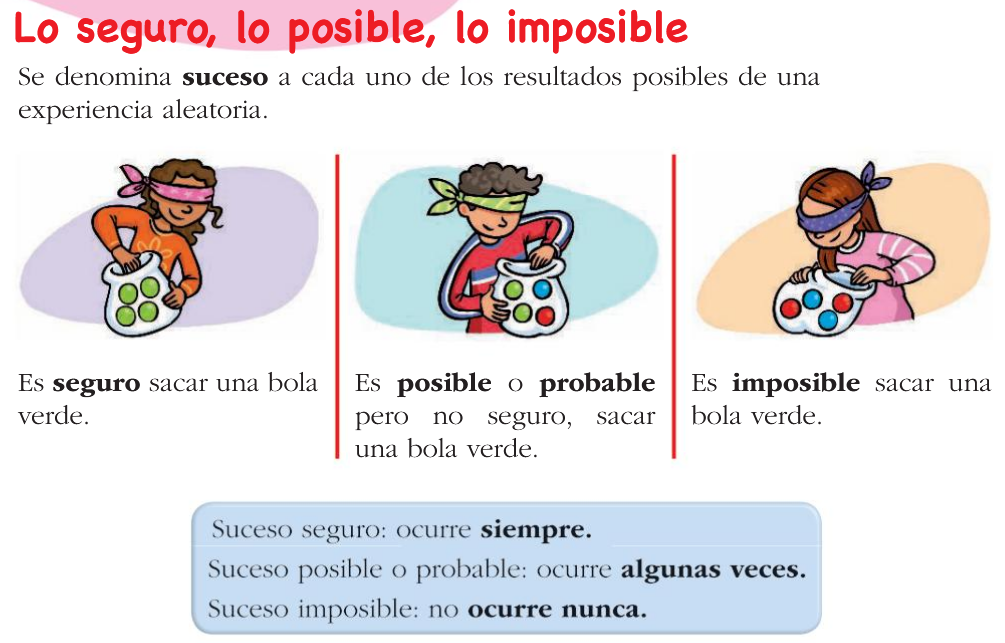 12:00 a 1:00 SOCIALES Agenda: Tema COLOMBIA TIERRA QUERIDAACTIVIDAD: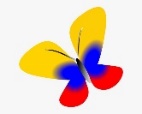 Clase virtual:  comenzamos nuestra exposición de los departamentos.El día de hoy les corresponde a: María José JaramilloSofia JiménezMaría Anthonia LópezValeria MoralesSamantha MuñozSilvana Ortiz.MIÉRCOLES 11 DE NOVIEMBRE  7:00 a 8:00 am ciencias  Agenda: Tema: ECOSISTEMAS ACTIVIDAD: En casa: jugamoshttps://www.mundoprimaria.com/juegos-educativos/juegos-ciencias/juegos-ecosistemashttps://www.mundoprimaria.com/juegos-educativos/juegos-ciencias/juego-elementos-paisaje9:30 a 10:30 am MATEMÁTICAS  Agenda: Tema: PROBABILIDAD   ACTIVIDAD:Clase virtual: Desarrollo de las paginas 216 y 217 10:30 a 11:30 LENGUA CASTELLANAAgenda: Tema: LECTURA ORALACTIVIDAD: Clase virtual: Este día realizaremos ejercicio de lectura. 12: 00 a 1:00 pm RELIGIÓN AgendaTema: BIMESTRAL   ACTIVIDADClase virtual: Presentación de prueba bimestral del área de religión, correspondiente al cuarto periodo académico. JUEVES 12 DE NOVIEMBRE 7:00 a 8:00 am SOCIALESAgendaTema: REPASOACTIVIDAD: Repasa en casa los temas vistos durante el periodo. 8:00 a 9:00 am MATEMÁTICASAgendaTema: PROBABILIDAD ACTIVIDAD:Video de profundización: https://youtu.be/Oi1_3wc5Wtk    En casa: jugamos: https://www.mundoprimaria.com/juegos-educativos/juegos-matematicas/juego-posibles-imposibles 10:30 a 11:30 LENGUA CASTELLANAAgendaTema: LA INFOGRAFÍA    ACTIVIDAD:Clase virtual: Explicación del tema, observación páginas 198 y 199Desarrollo de algunos puntos de las paginas 200 y 201 NOTA: Para la clase necesitamos revistas, periódicos o libros viejos de donde puedan cortar imágenes. Además del cuento que tengan en casa que más les guste. 12:00 a 1:00 pm CIENCIAS            AgendaTema:  BIMESTRAL DE ÉTICA ACTIVIDAD:Clase virtual: Durante esta clase sincrónica, desarrollaremos el bimestral de Ética del cuarto periodo. VIERNES 13 DE OCTUBRE 7:00 a 8:00 am MATEMÁTICAS AgendaTema: REPASOSACTIVIDAD: En casa: Desarrollamos ejercicios de matemáticas ya que, en la sincrónica de matemáticas, desarrollaremos nuestro bimestral.Video de división: https://youtu.be/PCRCrdJbaCM Video de mitad, tercera y cuarta parte: https://youtu.be/HV7g_Zi8TFU 8:00 a 9:00 am URBANIDAD AgendaTema: BIMESTRAL URBANIDAD ACTIVIDAD: Clase Virtual: En nuestra clase sincrónica de matemáticas desarrollaremos nuestro bimestral de Urbanidad. 9:30 a 10:30 am SOCIALES AgendaTema: COLOMBIA TIERRA QUERIDA ACTIVIDAD: 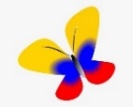 Clase virtual: Exposiciones a cargo de:María Antonia PabónMariángel PáezJuanita ParraDanna Isabel Perea Mariángel RamírezLaura Ramírez.  10:30 a 11:30 am CIENCIAS NATURALES AgendaTema: REPASO ACTIVIDAD: En casa: Aprovecha la clase para repasar los temas vistos durante el periodo. 12:00 a 1:00 pm ARTÍSTICA AgendaTema:  DANZA  Actividad: Clase virtual: Para finalizar la semana, relajarnos y compartir hoy tendremos una divertida clase de baile, debes ponerte ropa cómoda. Aprovecharemos también la clase para repasar nuestro villancico.EVIDENCIAS PARA ESTA SEMANA:Teniendo en cuanta que nos encontramos en semana de bimestrales menores, las únicas evidencias a entregar durante la semana serán:Lunes: Fótico de la celebración de aniversario por WhatsApp. Religión: paginas del libro desarrolladas en clase sincrónica Ética: Entrega del árbol del proyecto amar y su reflexión por WhatsAppJueves:Lengua castellana: la infografía, desarrollada en clase.   Les agradezco de antemano toda su disposición y compromiso con cada una de las actividades propuestas. MUCHAS GRACIAS, DIOS LOS BENDIGA. COLEGIO EMILIA RIQUELMEGuías de aprendizaje en casa 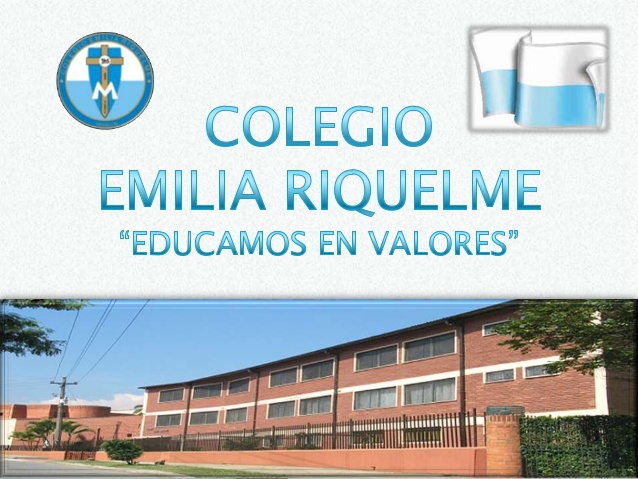 Grado: SEGUNDOSEMANA DEL 9 AL 13 DE NOVIEMBRE SEMANA DEL 9 AL 13 DE NOVIEMBRE SEMANA DEL 9 AL 13 DE NOVIEMBRE SEMANA DEL 9 AL 13 DE NOVIEMBRE SEMANA DEL 9 AL 13 DE NOVIEMBRE SEMANA DEL 9 AL 13 DE NOVIEMBRE SEMANA DEL 9 AL 13 DE NOVIEMBRE SEMANA DEL 9 AL 13 DE NOVIEMBRE Horas Horas Lunes Martes Miércoles Jueves Viernes Viernes 7 a 87 a 8Ética Actividad en casa:Entrega árbol proyecto amar.Repasar para bimestral. Lengua castellanaActividad en casa:Uso del llCiencias   Actividad en casa:Jugamos Sociales Actividad en casa:Repaso Matemáticas Actividad en casa: Repasos   Matemáticas Actividad en casa: Repasos   8 a 9 8 a 9 INGLES EDUCACIÓN FÍSICA INGLESMatemáticas Actividad en casa: Jugamos Urbanidad Clase Virtual:BIMESTRAL URBANIDAD Urbanidad Clase Virtual:BIMESTRAL URBANIDAD DESCANSO (desayuno)DESCANSO (desayuno)DESCANSO (desayuno)DESCANSO (desayuno)DESCANSO (desayuno)DESCANSO (desayuno)DESCANSO (desayuno)DESCANSO (desayuno)9:30 a 10:309:30 a 10:30   Lengua castellana  Clase virtual: Celebración aniversario de Beatificación M.E.R MatemáticasClase virtual: Probabilidad Matemáticas  Clase virtual: Probabilidad EDUCACIÓN FÍSICASociales Clase virtual: Exposiciones Colombia tierra queridaSociales Clase virtual: Exposiciones Colombia tierra querida10:30 a 11:3010:30 a 11:30Matemáticas  Clase virtual:Secuencias de fracciones. TECNOLOGIA Lengua castellanaClase virtual:Lectura oral   Lengua castellanaClase virtual:Infografía Ciencias:En casa: Repaso. Ciencias:En casa: Repaso. DESCANSO (media mañana o almuerzo) DESCANSO (media mañana o almuerzo) DESCANSO (media mañana o almuerzo) DESCANSO (media mañana o almuerzo) DESCANSO (media mañana o almuerzo) DESCANSO (media mañana o almuerzo) DESCANSO (media mañana o almuerzo) DESCANSO (media mañana o almuerzo) 12 a 1 Religión Clase virtual:Epifanía  Religión Clase virtual:Epifanía   Sociales:Clase virtual:Exposiciones Colombia tierra querida. Religión Clase virtual:BIMESTRAL RELIGIÓN Ciencias:Clase virtual: BIMESTRAL ÉTICA Ciencias:Clase virtual: BIMESTRAL ÉTICA ArtísticaClase virtual:Manualidad 